Publicado en Barcelona el 28/05/2020 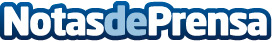 Para la nueva normalidad llega el Campus de verano de eSportsLa situación de incertidumbre ha creado la necesidad de buscar soluciones alternativas a los campus y campamentos de verano tradicionales. El Campus Online de eSports pretende ser una buena opción para ayudar a la conciliación laboral con una actividad lúdica y educativaDatos de contacto:Dpto. Comunicación IEBS Business School    +34 935 035 579Nota de prensa publicada en: https://www.notasdeprensa.es/para-la-nueva-normalidad-llega-el-campus-de_1 Categorias: Juegos Entretenimiento Otros deportes Ocio para niños Gaming http://www.notasdeprensa.es